Тема: Буква Ш, твердый согласный звук [ш].	Цель: обозначить буквой Ш звук [ш], сопоставлять слоги и слова с буквой ш; слог ши писать с гласной и; вызвать у детей потребность в овладении чтением и письмом; развивать внимание, память, речь; воспитывать аккуратность в работе.	Оборудование: схемы, таблицы, кот Леопольд.Ход урока.	1. Настрой на урок. Игра «Как живете?»	На доске: «Повторение – мать учения».	- Прочитайте предложения на доске.	- Что это? (пословица)	- Как вы понимаете смысл пословицы?	- И мы начнем урок с повторения.	- Поиграем в игру «Кто, кто в теремочке живет?» (Дети называют изученные буквы.)	- Ребята! На доске столбики слов с изученными буквами. Прочитаем эти слова так:	Первый ряд: Прочитает слова с письменного текста по цепочке, деля их на слоги.улитка			АнтонТамара			Натасосны			ананасРоман			мылотоматы			лимонВторой ряд: Найдет, какое из данных слов соответствует одной из схем: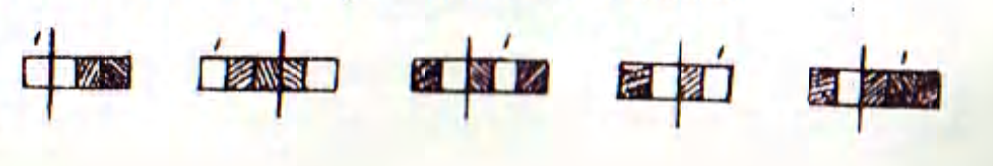 Третий ряд: Сделает звуковой анализ слова лимон.2. Объяснение нового материала.- Ребята! Сегодня вы познакомитесь с новым звуком и буквой, которая обозначает этот звук. Будете сопоставлять слоги и слова, развивать внимание, память и речь. Вы научитесь писать новую букву. А поможет нам в этом наш новый друг. Догадайтесь кто? (Открываю рисунок на доске). Конечно, это кот Леопольд. Но он пришел не один. Прочитайте скороговорку и узнаете, о ком идет речь. Обратите внимание на звук, который чаще других встречается в словах.На доске:	Мышки сушек насушили,	Мышки мышек пригласили.	Мышки сушки кушать стали,	Зубы сразу же сломали.- Итак, кто явился к нам на урок? (мышки)Какой одинаковый звук услышали в словах?- Произносим тихо [ш-ш-ш]-  Какой этот звук? (согласный)	- Еще раз произносим. Твердый звук или мягкий?- Да, ребята, звук [ш] всегда твердый, мягким он не бывает.- Ребята! Звук [ш] обозначают буквой (ша) Ш. Хором повторим: «буква ша». - Кот Леопольд принес нам букву Ш (вывешиваю).Ш ш – это печатная буква.Ш ш – это письменная буква.- А вот Катя расскажет что-то очень важное про букву ш. Ребята, оказывается, есть буквы, которые шипят. Вот их и назвали шипящими. Чтобы хорошо и правильно выговаривать все звуки, особенно шипящие, нужно тренировать свою речь на скороговорках. Прочитаем хором скороговорку. (1-2 вслух в быстром темпе, можно по памяти.)- Молодцы! Кот Леопольд доволен вами!Посмотри на букву ша – Буква очень хороша, Потому что из нееМожно сделать я и ё. - Откройте книжку-малышку.- Напечатаем букву ш – 3 раза Ш.- Сравните печатную букву ш с письменной. Где встречали элементы буквы? Напишем строчную букву 5 р. (показываю).Пишу в рабочей строке и считаю: раз и, два и, три и.- Напишем в воздухе, по пунктиру.Физкультминутка.1,2,3,4 – мышки дернули за гири.Вдруг раздался страшный гром,Убежали мышки вон.- Прочитайте слоги с буквой «ша»: ша шу ше шо. Дополните их до слов (устно).На доске мыши.- Выделите слог с буквой Ш. Какой звук слышим после зв. [ш]?- [ы]. - Какую букву пишем? И.Запомните: жи-ши пиши с гласной и.- Ребята! Посмотрите на мышку. Что есть у нее?			хвостик	носик                                   глазкиМЫШКА      зубки	усики			   ушки	Какие ушки, носик, глазки, зубки?Ушки		маленькие, чуткие, остренькиеНосик	черненькийРотик	маленькийГлазки	зоркиеЗубки		острые, белыеЛапки	быстрыеХвостик	длинный- А какие мышки бывают по характеру? Кто больше назовет слов про мышек со звуком [ш]? - Назовите слова с звуком [ш]. Вы улыбались, значит, какие мышки? (смешные) Мышки баловались, значит, они … (шалунишки). Делали все быстро (шустрые). Издали звуки (шуршали - шелестели). Слышали громкие звуки – (шумели).Задание по выбору принес кот Леопольд.Составить небольшой рассказ про мышек, включая как можно больше слов со звуком [ш].Слова рассыпались. Построить из них красивое предложение. Составить схему предложения в книжке – малышке.У, ушки, мышки, серой, чуткие.У с м ч у.- Проверяем:Составляем предложение.Итоги: Что запомнили про букву Ш?- Молодцы! Урок закончен.